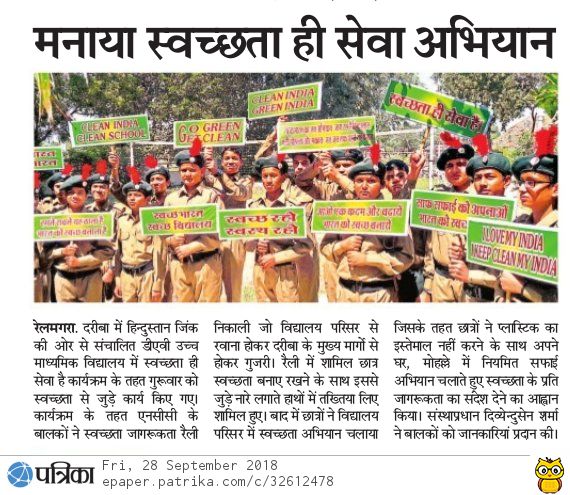 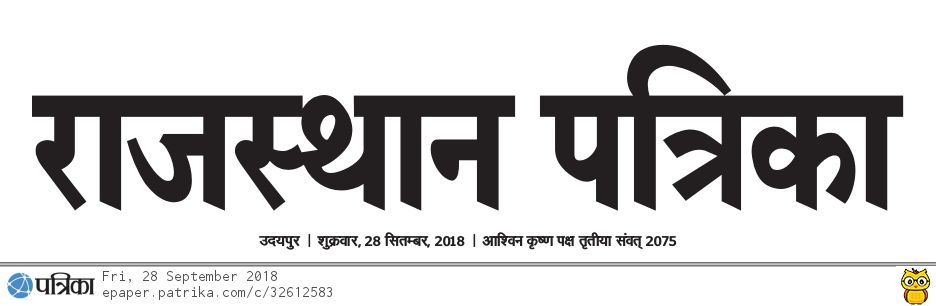 ist u- 5